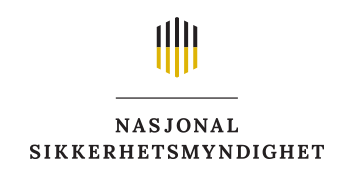 FORESPØRSEL OM SAMTYKKE TIL AUTORISASJON AV UTENLANDSK STATSBORGERJf.forskrift om virksomhetenes arbeid med forebyggende sikkerhet § 70 annet leddFølgende skal legges ved forespørselen:Kopi av passUtfylt personopplysningsblankett, dersom dette foreliggerDersom behovet for å autorisere en utenlandsk statsborger følger av konkrete avtaler eller invitasjoner o.l., bør nødvendige opplysninger om dette dokumenteresSkjemaet sendes til din klareringsmyndighet.Personalia(hovedpersonen)Fødselsnummer/D-nummerFødselsnummer/D-nummerFødselsnummer/D-nummerEtternavnFornavnPersonalia(hovedpersonen)Nåværende adresseNåværende adresseNåværende adresseFødestedFødselsdatoVirksomhetVirksomhetVirksomhetVirksomhetOrginisasjonsnummerOrginisasjonsnummerVirksomhetAutorisasjonsansvarligAutorisasjonsansvarligAutorisasjonsansvarligTelefonE-postAutorisasjons-behovRegistreringen gjelderRegistreringen gjelderRegistreringen gjelderAutorisasjons-behovJANEIAutorisasjons-behovNorsk BEGRENSETJAAutorisasjons-behovNATO RESTRICTEDJAHovedpersonens statsborgerskap, også tidligere (oppgi alle):Hovedpersonens statsborgerskap, også tidligere (oppgi alle):Hovedpersonens statsborgerskap, også tidligere (oppgi alle):Hovedpersonens statsborgerskap, også tidligere (oppgi alle):Hovedpersonens statsborgerskap, også tidligere (oppgi alle):Dato